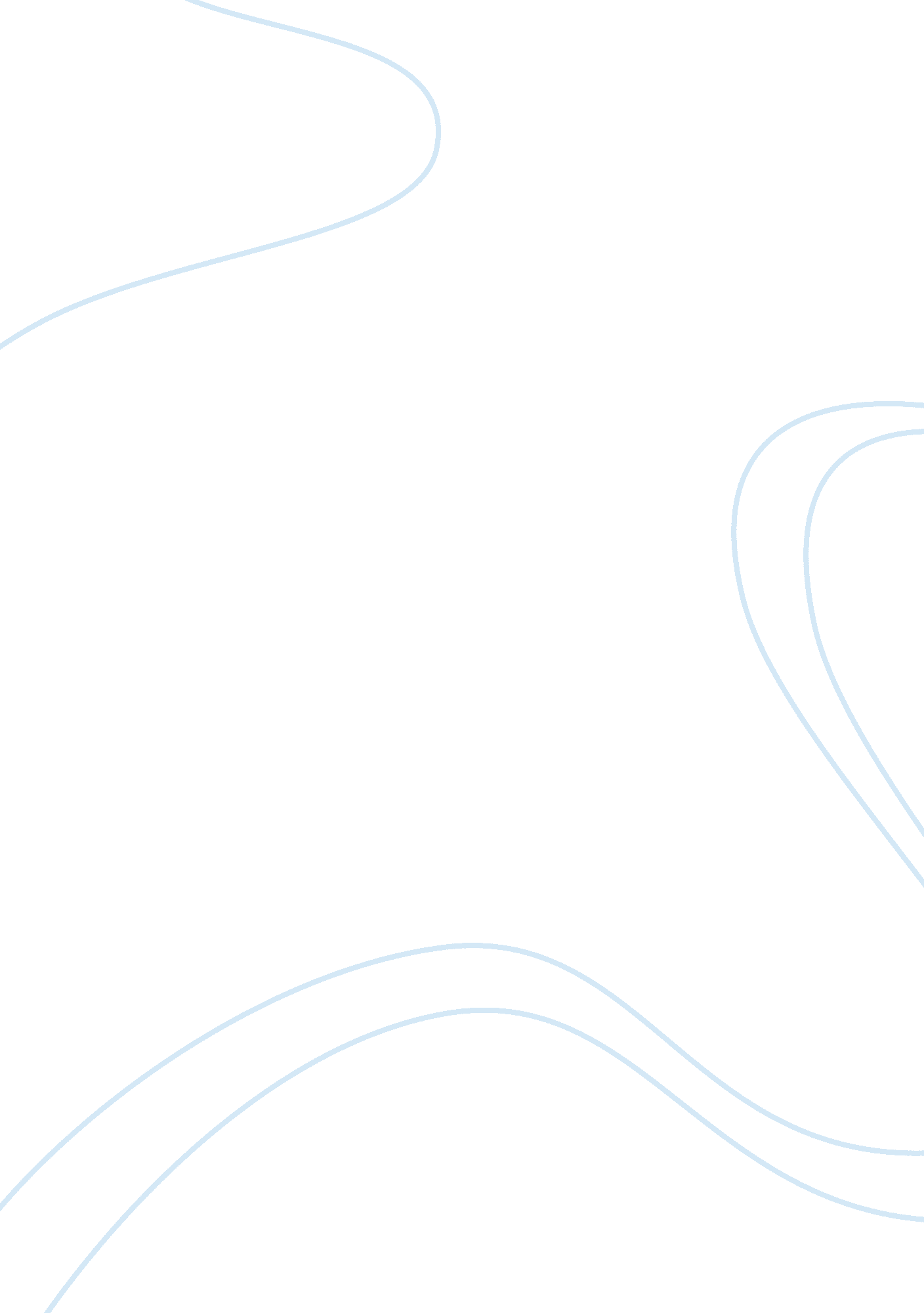 Power of one iiiEducation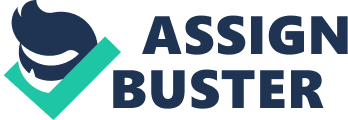 Power of one III Education There is a complete variety of schemes that take an all-inclusive method to transform societies so as to perk up the welfare of the people. Kubisch et al. (1998) describes these initiatives as indicators of “ commitment to change at many levels, including individual, family, institutional, and communitywide, through processes that involve collaboration and cooperation within the initiator and the people” (p. 2). The evaluation of such initiatives is challenging, though it plays an imperative responsibility in intensification of the initiatives and the capacity to create change. 
The evaluation will be founded on a combination of quantitative and qualitative research which will include widespread references with the society participants and exhaustive interviews. In the evaluation of the initiatives, I will employ interrelated principles, which fabricate on each other. Needless to say, I will adhere to the professional guidelines of evaluation. In addition, the evaluation will be a joint process. The vigorous involvement of all stakeholders, especially the students, society leaders and residents is fundamental to the evaluation process. 
Estrella and Gaventa (1998) assert “ participatory and inclusive evaluations can lead to higher-quality scientific design and results”. For this reason, the evaluation will encompass all people in the society. Inclusion of the varied perceptions of the society members in the evaluation and elucidation of information will generate additional practicable blueprints and accurate interpretation of the data. The different society participants will bring knowledge on diverse sources of data, in addition to a more precise, image of how the initiative can operate and the background aspects that will affect it. Society members can help acclimatize the approaches appropriate within the society and assist check the anticipation of the results. These insights will assist me in better apprehend the external aspects that could affect the initiative. 
Scholars and authors have agreed that structuring and sustaining trust and relationships among the society are imperative. Baker et al. (1999) denotes “ past positive experiences with evaluation among practitioners and society participants should be acknowledged in order to avoid repeating mistakes”. For this reason, I will ensure I am conversant with the previous positive experiences. In achieving this, I will work closely with gatekeepers, primary organizations, and other society leaders. I will employ snow ball approach in meeting the society leaders. By this method, I will start with the nitty-gritty participants in the society who will identify other leaders in the society. Cooperation between me and the society practitioners will ensure that the aims of the assessment are supported by the society. 
In the assessment of initiatives, clear delineation of terms is essential. An initiator should not presume that all stipulations and jargon have the same connotation to every person. Authors and scholars have argued that it is imperative to guarantee conformity on the significance of key terms such as participation and outcomes to shun conflicts. For this reason, I will ensure that I share a glossary in evaluation to agitate for enhanced communication and equalized relationships in the society. Because the evaluation process cannot encompass every member of the society, in cooperation with the society, I will state the expectations of the evaluation, in addition to the experiences with, the previous evaluations. I will divide the roles among the society members for accountability. 
In reference to Chavis et al. (1983), integration of such an evaluation will heighten the utility of conclusions and initiative and increase the society’s interest in the evaluation activities. In addition, this will lead to the eradication of the eminent social problems and teenage pregnancy. 
Works Cited 
Kubisch A., and Fullbright Anderson, and Connel J. New approaches to Evaluating Community Initiatives: Theory, Measurement, and analysis. Washington DC: The Apen Institute, 1998. Print. 
Estrella M., and Gaventa J. Who Counts Reality? Participatory Monitoring And Evaluation: A Literature Review. . Sussex, England: Institute for Development Studies, 1998. Print. 
Baker, Andrew E., Homan S, Schohholff R, and Kreuter M. " Principles of practice for academic/practice/community research partnerships." American Journal of Preventive Medicine 16 (1999): 86-83. Print. 